Amount Only Requisition LinesTo make a line on a requisition an Amount Only line, click on the Line Details  icon, place a check mark on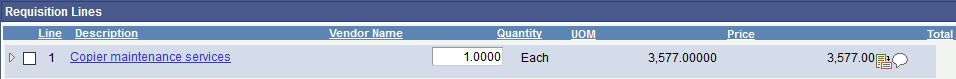 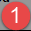 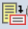 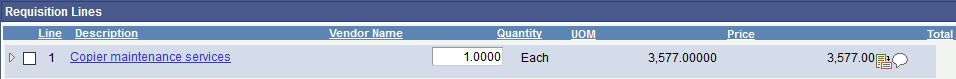 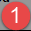 REMEMBER: Amount Only Lines on a requisition are for services only.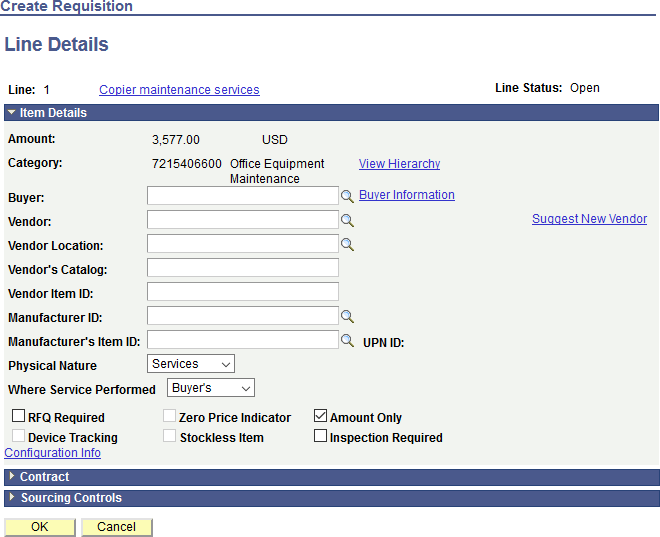 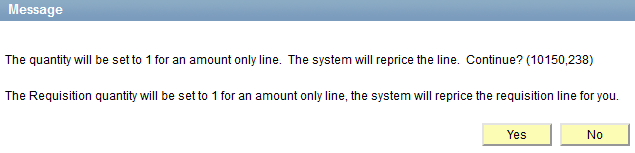 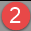 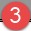 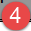 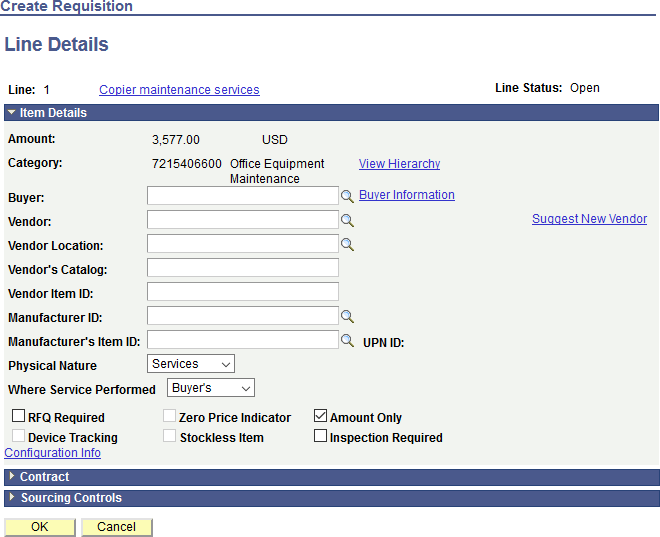 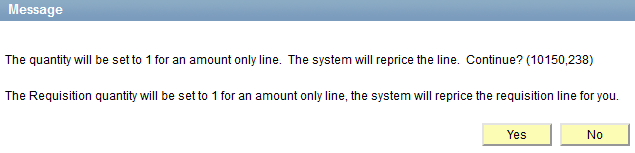 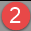 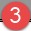 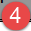 E.g. telephone bills, maintenance services, Etc.